ADITI MEHTA 8120045000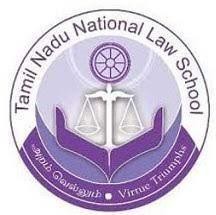 aditi.mehta0809@gmail.comAREA OF INTEREST Constitutional Law, Intellectual Property LawEDUCATIONB.A.LL.B. (Hons.) from Tamil Nadu National Law University with a Cumulative Grade Point Average of 7.4/10 till the end of Eighth semester [2018 – 2023].Class 12th from Delhi Public School, Indore, Humanities with Math, CBSE, with an aggregate of 95.2 % [2017-18].INTERNSHIPS ALG India Law Offices LLP, New Delhi [July 2022]TrademarkAssisted in drafting of Reply to Examination Report, Trademark Opposition Notice and Hearing Notes.Conducted Trademark search, Prior use search and status check status. Researched on Comparative Advertisements, judicial interpretation of ‘carries on business’ under S134. Presented on the issue of copyright for the works by AI.Rujuta Phadke Intellectual Property, Pune [November2021-January 2022]TrademarkAssisted in drafting of counter statement for Trademark Opposition.Conducted Trademark search before filing for trademark registration and also post that.Researched on compliance requirement post registration of Trademark.PatentResearched on Process patents, documents required for PCT filing.Conducted Patent search in the Indian, US, EU jurisdiction.Assisted in filling of Patent, Form 1.Rab and Rab Associates LLP, Dehradun [June, 2021]Dispute ResolutionResearched and compiled a note on:Procedure to prove the incompetency of the Arbitrator.Procedure for Initiation of corporate insolvency resolution process by corporate applicant.Commercial MattersResearched and compiled a note on:How to understand development of plot under section 2(zn) of RERA, 2016?.Whether money transferred from an NRO account to Indian resident’s account requires compliance under FEMA?Research Assistant at Ms. Sumedha Ray Sarkar Samvidhan Fellow, Vidhi Centre for Legal Policy [January – June, 2021]Conducted interviews of different professionals such as bank managers, professors, etc., to understand:How language has affected various facets of people’s life be in personal, social, educational or professional.What role does language play in these facets and how does it affect when they move from one state to another.What they think about a link language and if a link language should exist then what should be.Centre for Intellectual Property Research and Advocacy [November – December, 2019]Drafted a Research Paper titled, ‘Analyzing the Fair Dealing Provision in India’:Did a comparative study of the four factors applied in dealing with fair use in the US and how those factors are interpreted by Indian Judiciary.Dealt with the question whether the fair use factors should be read into clauses of section 52(1) apart from 52(1) (a) vis-a-vis the Delhi Photocopy case.People’s Union of Civil Liberties, Jaipur [December, 2018]Attended proceedings at Rajasthan High Court, Jaipur Bench, the Family court, the District and State Legal Services, Alternative Dispute Redressal Centre and Consumer courts.Assisted in evening Street Medicine Programme for the Homeless.Conducted a survey on issues concerning elderly and another on night shelters.MOOT COURT ACTIVITIESQuarter Finalists, VIPS International Moot Court Competition, New Delhi, February, 2022.Winner, 4th DME National Moot Court Competition, Noida, April, 2021.PUBLICATIONSCo-authored, Chernobyl and Bhopal Gas Tragedy: A Comparative Study, Need for Sustainable Development” in Dr. Datchana Moorthy, Himanshu Sharma, et al(eds.), Uniting Youth Rights & SDG’s (Notion Press, 1st Edition 2020) ISBN-10:1648503446, Septmber, 2019 .Authored,	Farm	Bills	2020:	An	Analysis,	Ex	Gratia	Law	Journal, https://exgratialawjournal.in/blawg/constitutional-law/farm-bills-2020-an-analysis-by-aditi-mehta/, October, 2020.POSITIONS OF RESPONSIBILITYMember, Debate and Literary Society, Tamil Nadu National Law University [2018- 2020] Member, Legal Aid Committee, Tamil Nadu National Law University [2018-Present]LANGUAGE PROFICIENCYEnglish – AdvancedHindi – AdvancedREFERENCEName- Ms. Rujuta Phadke                                                               Designation- Founder, Rujuta Phadke Intellectual Property                 Email- rujuta@rujutaphadkeip.com                                                        I hereby declare that all the information provided above are true to the best of my knowledge and the facts  therein are stated correctly.